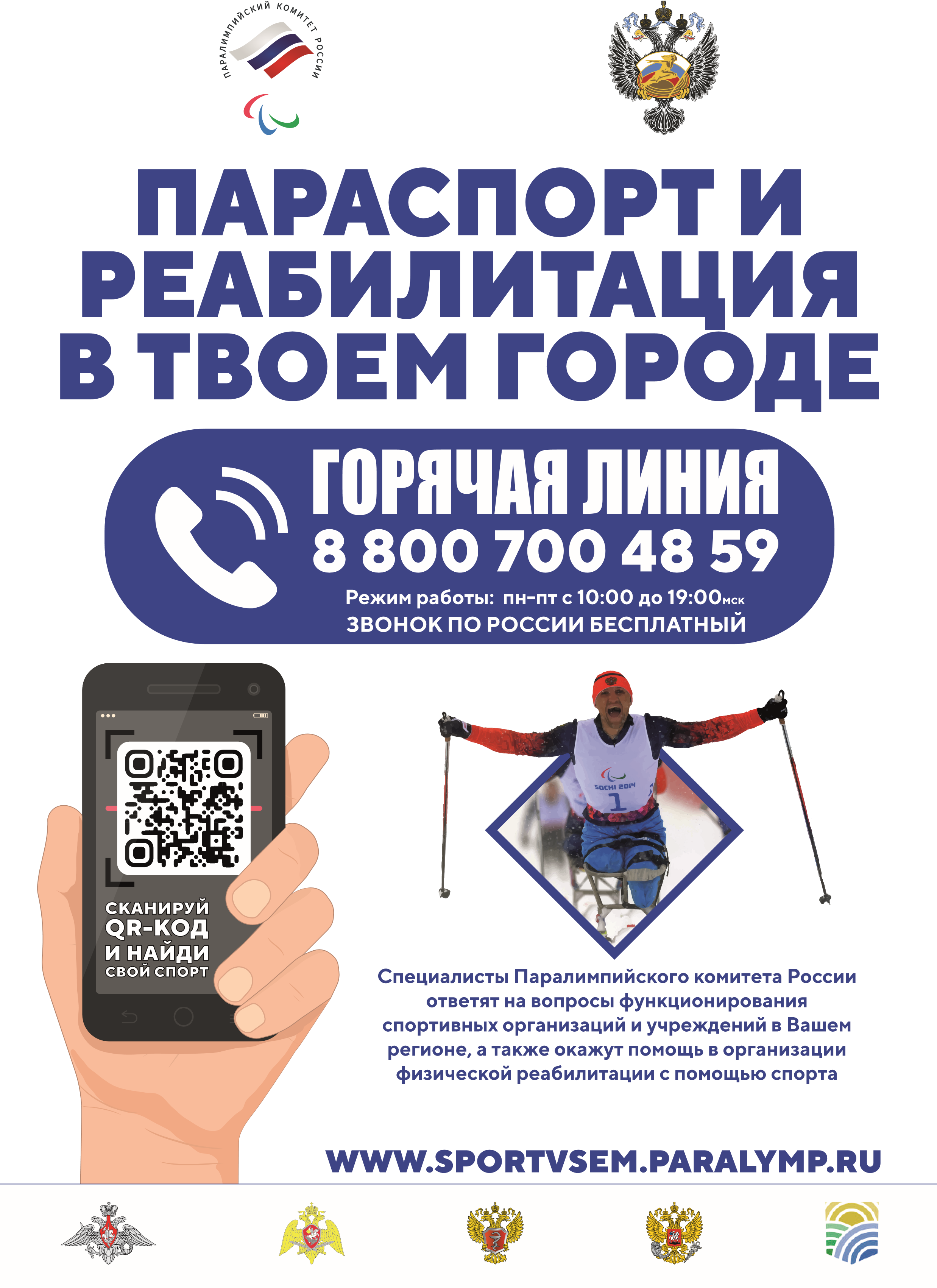 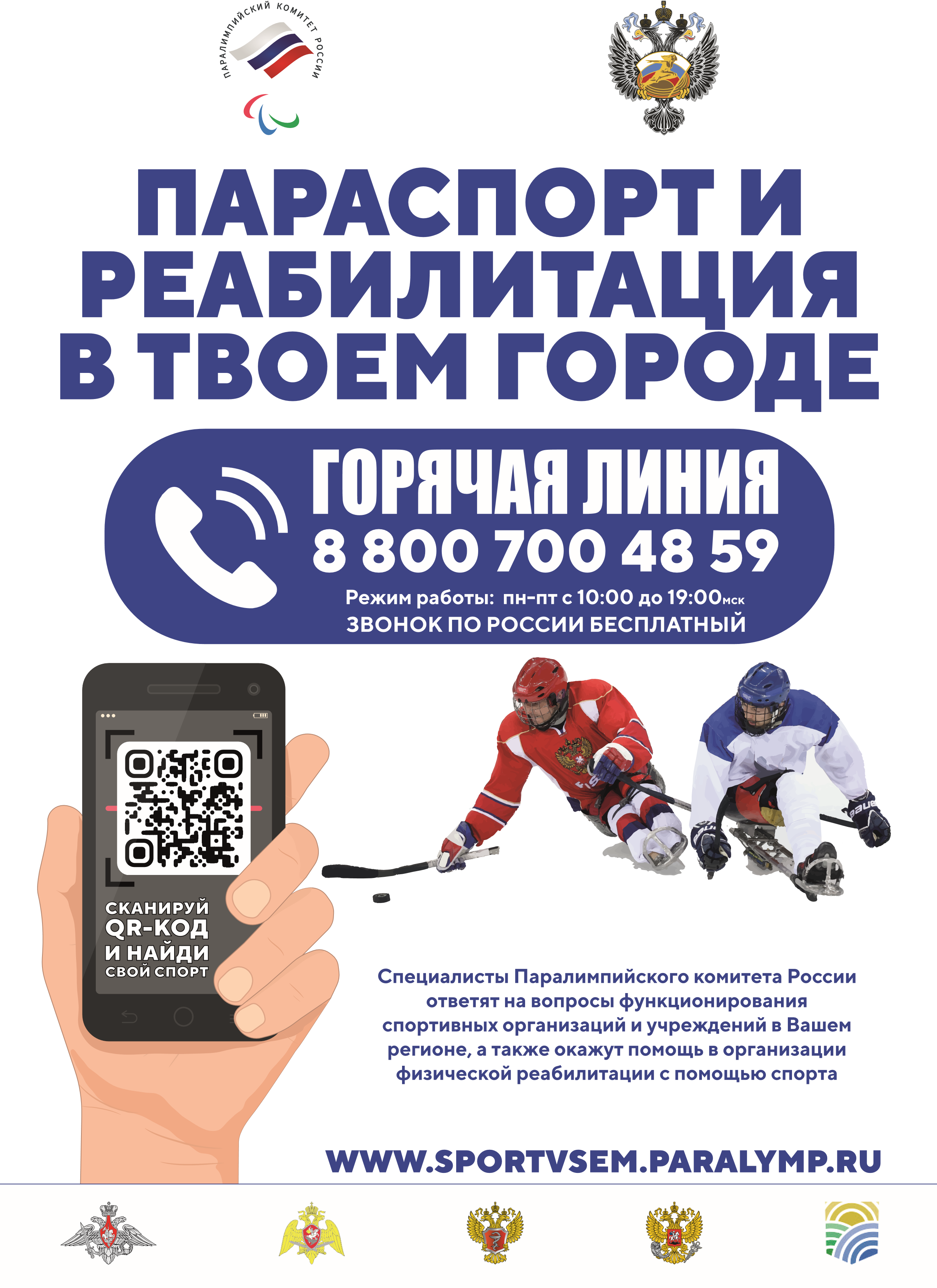 Макеты визуальной информации о горячей линии  Паралимпийского комитета России доступны по QR-коду  и по ссылке https://sportvsem.paralymp.ru/ 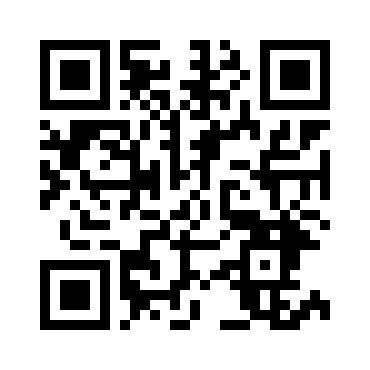 